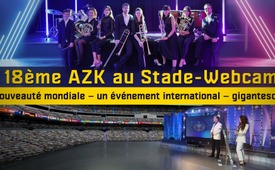 18e « AZK » au Stade-Webcam : nouveauté mondiale – un événement international – gigantesque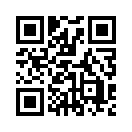 Depuis 2008 déjà, l'AZK jette des ponts entre les personnes les plus diverses qui luttent actuellement côte à côte pour défendre la vérité. Ils transforment la souffrance en joie, la détresse en amour et diffusent une énergie puissante. La 18e conférence AZK se déroule cette fois dans un stade-webcam encore jamais vu dans le monde.  Coup d'envoi de la 18e conférence AZK avec Loïs et Elias Sasek.Jingle d'ouverture de la 18e AZK
Bienvenue à la 18e conférence de la Coalition anti Censure, l'une des plus grandes plateformes d'Europe pour des contre voix non censurées. Plus les événements mondiaux deviennent difficiles, plus la peur et l'incertitude dominent notre quotidien et plus il nous est demandé, en tant qu'humanité, de nous lever en citoyen responsable et mature. Ensemble, nous apportons la lumière dans l'obscurité, nous nous faisons notre propre opinion et ensemble, nous influençons les événements mondiaux. Ce n'est qu'ensemble que nous sommes forts. La lumière triomphe de toutes les ténèbres ! Ivo Sasek : Le dévoilement, la lumière a la *priorité*. De la lumière, de la lumière, de la lumière et encore de la lumière, oui ?!
Depuis 2008 déjà, l'AZK jette des ponts entre les personnes les plus diverses qui luttent aujourd'hui côte à côte pour la vérité. Aujourd'hui encore, transformons ensemble la souffrance en joie et la détresse en amour et en énergie puissante. La 18e conférence AZK, aujourd'hui dans un stade-webcam encore jamais vu dans le monde.
Accueil et présentation de la 18e AZK
Loïs Sasek (direction technique) : Bonjour ! Bonjour ! Bonjour et bienvenue dans le premier stade webcam au monde ! Chers invités, ce n'est que le premier stade en direct, plein de gens qui regardent aujourd'hui. 
D'autres stades seront remplis lorsque cette journée historique sera mise en ligne. Accueillons donc aujourd'hui cette 18e édition internationale historique de l'AZK avec une « vague de stades » digne de ce nom. Je vais vous le montrer. - Oui, comment, dans le monde entier, une telle chose est-elle possible ? Que nous puissions être « assis » par milliers dans un stade-webcam, répartis dans autant de pays et de continents? Cela n'est possible que grâce à des génies de l'informatique comme celui que j'ai ici à côté de moi - mon frère Elias. Avec son équipe informatique, il a fait un travail gigantesque. Elias, parle-nous un peu de ces merveilles techniques qui se cachent derrière ce stade-webcam !
Elias Sasek (responsable informatique) : Merci, Loïs pour les fleurs. Je peux bien sûr te rendre tes compliments, car une AZK d'une telle dimension, dans ce stade-webcam, ne serait jamais possible sans des génies de l'organisation comme toi. Tout est donc réuni ici. A tous ceux qui participent pour la première fois à une AZK : Loïs était déjà à la tête des équipes de collaborateurs bénévoles lors du montage et du démontage des salles de l'AZK. 
Il y a trois ans, avec plus de 3 000 invités, c'était du feeling pur – la salle entière montée en trois heures et démontée en moins d'une heure.
C'était toujours un sentiment très fort, toutefois aujourd'hui, tout est devenu plus numérique - mais les défis aussi ont augmenté ! 
Voici donc un petit coup d’œil dans les coulisses : comment, où, quoi ? En effet, 370 techniciens et spécialistes de la technique sont aujourd'hui en train de regarder depuis le stade équipé d'une webcam. 
Ils sont actifs jusque chez vous, dans les salles de spectacle, et ont préparé cette journée au prix de milliers d'heures de travail. Pour la création de cette nouveauté mondiale, 83 designers, constructeurs de studios, spécialistes de l’audio-visuel se sont investis pendant des semaines. 
Et comme tous les collaborateurs de l'AZK, ils l'ont fait bénévolement et sur leur temps libre ! Pour assurer le bon déroulement de la transmission, de la publication et diffusion de cette journée, 126 serveurs et stations de travail ont été utilisés. Des équipes informatiques de six pays ont développé et installé toute la technique du livestream en travaillant jour et nuit, et elles sont aujourd'hui littéralement en vigilance extrême pour que tout se passe bien.
Loïs Sasek : Très bien. Merci à Elias et à vous tous de tout cœur pour cet énorme engagement. Grâce à vos investissements colossaux, il est possible aujourd'hui de réunir partout des salles entières. Avant, on s'asseyait encore sur une chaise lors d'une AZK. Aujourd'hui, dans notre stade-webcam, il y a jusqu'à cent personnes assises sur certaines chaises. Et tous les groupes de spectateurs n’ont pas utilisé de webcam, et dans une image webcam comme ici, sur un siège, on voit parfois des salles entières.
Nous avons des connexions depuis les États-Unis, le Mexique, la République dominicaine, le Costa Rica, l'Équateur, le Pérou, la Bolivie, le Paraguay, l'Afrique du Sud, l'Égypte. 
D'autres connexions depuis l'Islande, beaucoup depuis l'Espagne, les îles Canaries ; plusieurs invités viennent de France, de Belgique, du Luxembourg, des Pays-Bas et d'Italie ; bien sûr aussi de Suisse, du Liechtenstein, d'Allemagne, d'Autriche et de Pologne. Des groupes entiers de Hongrie nous regardent, des gens de Bulgarie, des groupes de Lituanie et de Lettonie, de Biélorussie et de Moldavie sont présents aujourd'hui. Même depuis la région en guerre d'Ukraine, nous avons aujourd'hui environ 150 connexions - nous vous saluons tout particulièrement, chers Ukrainiens, du fond du cœur. 
Des personnes de Turquie, d'Iran, de Palestine, du Kirghizstan, de Chine et du Japon sont présentes. En provenance de la grande Russie, nous avons des connexions depuis pas moins de 22 villes et plusieurs villages, et la lointaine Tasmanie est également présente. Parmi nous, il y a des Tatars, des Tadjiks, des Arméniens, des Australiens, des Coréens, des Tchèques, des Grecs, des Péruviens, etc. 
Sont également présents aujourd'hui des hommes politiques éveillés et favorables à notre cause, issus des plus hautes sphères gouvernementales de différents pays, ainsi que des fondateurs et initiateurs de grands mouvements de formation. Il y a aussi différentes associations de renom ici. Nous avons parmi nous des juristes, des médecins, des scientifiques, des amis militaires de haut rang, des policiers, etc. Par manque de temps, je ne pourrais jamais tout énumérer. Mais surtout, il y a ici beaucoup de gens qui attendent ce jour avec impatience - et il s’agit de vous ! 
Elias Sasek : Et pour que tous ces personnes merveilleuses puissent nous comprendre dans le monde entier, nous diffusons aujourd'hui en direct avec traduction simultanée en 12 langues ! Et pour vous, directement, il n’y a pas moins de 42 traducteurs qui traduisent simultanément toute la journée dans ces langues. 
Oui, et pour toutes ces langues, il y a des équipes techniques qui télécommandent les appareils ici dans le studio jusqu'au bout du monde - et nous espérons qu'ils ne s'endormiront pas, car il ne fait pas encore tout à fait jour pour certains.
Loïs Sasek : Oui, par exemple pour nos téléspectateurs de Magadan, il est tard dans la soirée (20h30), bonne nuit, mes chers. Et bonjour à Stefan du Mexique, chez toi il est 3 heures du matin – ola ! Aux États-Unis et en Équateur il est 4 heures du matin - merci à tous de vous être levés si tôt pour être avec nous ; merci pour la salutation par vidéo. En Islande, c'est le matin, à Moscou, il est déjà midi - bonjour à tous - à Ekaterinbourg, il est 14 heures passées, au Kirghizstan, 15 heures passées, à Novossibirsk, 16 heures passées, à Hong Kong, 17 heures passées, au Cap, un peu plus de 11 heures, et en Pologne - nous voici de retour dans notre temps. 
Ce qui relie désormais tous les fuseaux horaires entre eux, c'est que dans quelques minutes ou tout de suite, c'est le départ. 
Merci de participer en direct à l'AZK à toute heure du jour et de la nuit ! Je n'ai sélectionné que quelques connexions parmi la foule, car il me faudrait toute la journée pour vous dire qui est connecté, d'où et comment, et dans quelles circonstances ils participent à cette conférence. 
Nos chers invités d'Ukraine, par exemple, souffrent beaucoup des coupures de courant, surtout dans les villes. Certains d'entre eux ont rechargé les batteries de leur voiture lorsqu'il y avait de l'électricité. 
Nous espérons donc que vous aussi vous pourrez être présents aujourd'hui sans coupures. Aujourd'hui est un jour très important.
Elias Sasek : Oui, et si quelqu'un ne parvient pas à se connecter toute la journée, nous publierons rapidement le tout en allemand et la plupart des conférences en français sur Internet. Mais nous vous demandons néanmoins de ne pas diffuser prématurément les enregistrements de la journée sur Internet. Les droits de première publication nous appartiennent, car un service juridique évalue encore les contenus avant qu'ils ne soient rendus accessibles à l'ensemble du public mondial. Nous en dirons plus à la fin de la journée.
Loïs Sasek : Mais maintenant, nous sommes au début de cette journée, de cette journée gigantesque et historique. Après exactement trois ans, elle est de retour, cette AZK tant appréciée, connue en tout lieu et unique en son genre ! Je ne peux plus compter le nombre de fois où on m'a demandé au cours des trois dernières années : « Loïs, quand aura lieu la prochaine AZK ? » Voilà, je peux enfin répondre : « C’est aujourd'hui, le 26 novembre 2022 ». Et six conférenciers de haut niveau nous attendent désormais. Laissez-vous surprendre ! Et maintenant, nous débutons avec le fondateur de l'AZK, également le fondateur de la célèbre chaîne Kla.TV. Maintenant, nous avons le plaisir d'inviter notre père sur scène : Ivo Sasek ! 
« Restez à l'écoute ! Dans les semaines à venir, ça continue sur Kla.tv ! »de hm.Sources:https://consent.youtube.com/m?continue=https%3A%2F%2Fwww.youtube.com%2Fchannel%2FUCBEX2vch6E0xqh927yuWkQQ%3Fcbrd%3D1&gl=FR&m=0&pc=yt&hl=fr&src=1Cela pourrait aussi vous intéresser:#FormationNonCensuree - Formation non censurée - www.kla.tv/FormationNonCensuree

#LoisSasek-fr - Lois Sasek - www.kla.tv/LoisSasek-fr

#EliasSasek-fr - Elias Sasek - www.kla.tv/EliasSasek-fr

#AZK18-fr - 18ème AZK - www.kla.tv/AZK18-frKla.TV – Des nouvelles alternatives... libres – indépendantes – non censurées...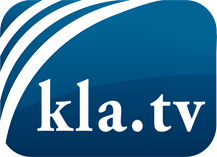 ce que les médias ne devraient pas dissimuler...peu entendu, du peuple pour le peuple...des informations régulières sur www.kla.tv/frÇa vaut la peine de rester avec nous!Vous pouvez vous abonner gratuitement à notre newsletter: www.kla.tv/abo-frAvis de sécurité:Les contre voix sont malheureusement de plus en plus censurées et réprimées. Tant que nous ne nous orientons pas en fonction des intérêts et des idéologies de la système presse, nous devons toujours nous attendre à ce que des prétextes soient recherchés pour bloquer ou supprimer Kla.TV.Alors mettez-vous dès aujourd’hui en réseau en dehors d’internet!
Cliquez ici: www.kla.tv/vernetzung&lang=frLicence:    Licence Creative Commons avec attribution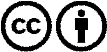 Il est permis de diffuser et d’utiliser notre matériel avec l’attribution! Toutefois, le matériel ne peut pas être utilisé hors contexte.
Cependant pour les institutions financées avec la redevance audio-visuelle, ceci n’est autorisé qu’avec notre accord. Des infractions peuvent entraîner des poursuites.